Бендик Григорий Васильевич 1908г.р.Звание: ефрейтор 
в РККА с 26.08.1941 года Место призыва: Ермаковский РВК, Красноярский край, Ермаковский р-н№ записи: 28477193Архивные документы о данном награждении:I. Приказ(указ) о награждении и сопроводительные документы к нему- первая страница приказ или указа- строка в наградном списке- наградной листОрден Красной Звезды 

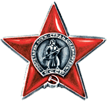 
Подвиг:  Приказ подразделения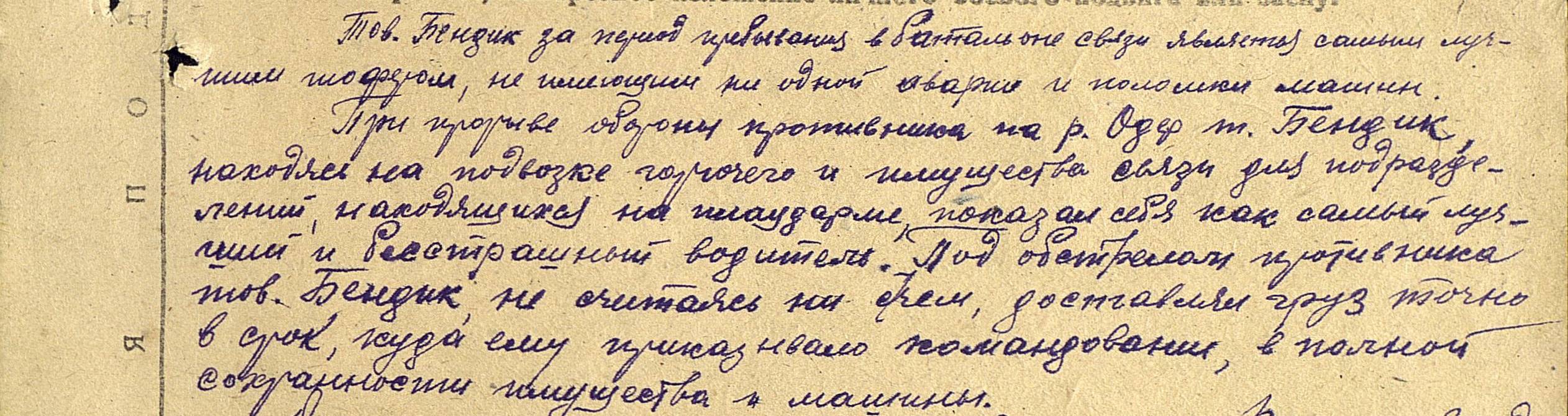 №: 47/н от: 14.05.1945 
Издан: 38 ск 33 А 1 Белорусского фронта / Архив: ЦАМОфонд: 33опись: 686196ед.хранения: 7060№ записи: 28477180